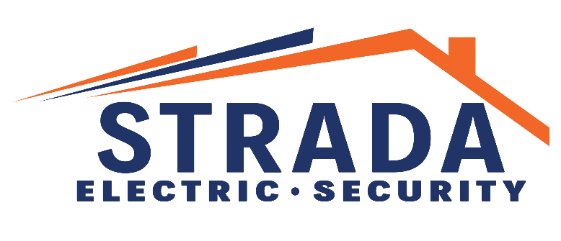 Jobsite Fleet ProfilingName:_______________________Accident Date & Time:___________________A) Builder B) Subdivision C) lot number/addressAmount of houses under construction near you – same street (not whole community)Space between edge of road and Strada vehicleParked near any A) corners B) stop signs C) dumpsters	Are vehicles parked on both sides of road?Estimate amount of room other vehicles have to drive down the streetType of vehicle that hit (Circle one) – pickup, car, van, semi, dump, concrete, equipmentAmount of empty space A) in front B) behind Strada vehicleAny doors open on Strada vehicle?Was the Strada vehicle occupied at the time of the incident?How did you find out the Strada vehicle was hit?A) Have the police been called? B) Are there any witnesses?Is there a driveway across the street? Is that home occupied/completed?Is there anything you could have done to prevent this incident from occurring?